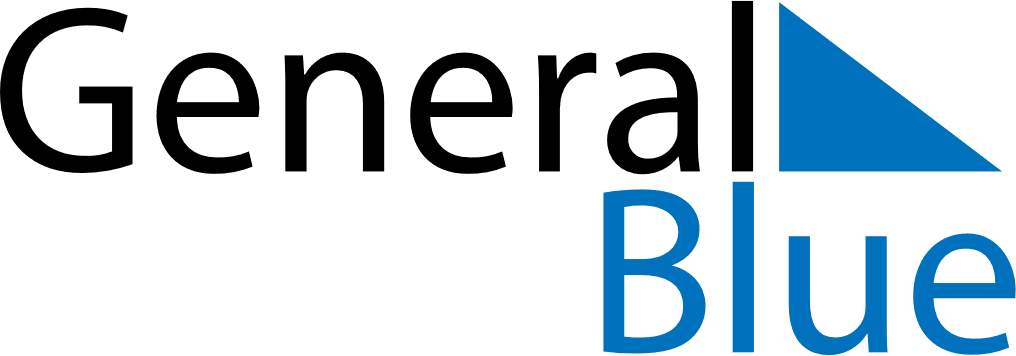 October 2020October 2020October 2020Equatorial GuineaEquatorial GuineaSundayMondayTuesdayWednesdayThursdayFridaySaturday1234567891011121314151617Independence Day1819202122232425262728293031